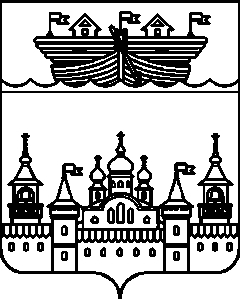 АДМИНИСТРАЦИЯЕГОРОВСКОГО СЕЛЬСОВЕТАВОСКРЕСЕНСКОГО МУНИЦИПАЛЬНОГО РАЙОНА НИЖЕГОРОДСКОЙ ОБЛАСТИПОСТАНОВЛЕНИЕ27 октября 2020 года	№ 55Об утверждении ежегодного плана проведения плановых проверок юридических лиц и индивидуальных предпринимателей администрации Егоровского сельсовета Воскресенского муниципального района Нижегородской области на 2021 годВ соответствии с Федеральным законом "Об охране окружающей среды" от 10.01.2002 N 7-ФЗ, Федеральным законом от 26.12.2008 г. № 294 «О защите прав юридических лиц и индивидуальных предпринимателей при проведении государственного контроля (надзора) и муниципального контроля», Постановление Правительства РФ от 30.06.2010 N 489 (ред. от 13.06.2020) "Об утверждении Правил подготовки органами государственного контроля (надзора) и органами муниципального контроля ежегодных планов проведения плановых проверок юридических лиц и индивидуальных предпринимателей", Постановлением администрации Егоровского сельсовета Воскресенского муниципального района Нижегородской области от 03.07.2018 г. № 29 «Об утверждении Административного регламента по осуществлению муниципального контроля за соблюдением требований в сфере благоустройства на территории Егоровского сельсовета Воскресенского муниципального района Нижегородской области», администрация Егоровского сельсовета Воскресенского муниципального района Нижегородской области постановляет:1.Утвердить ежегодный план проведения плановых проверок юридических лиц и индивидуальных предпринимателей администрации Егоровского сельсовета Воскресенского муниципального района Нижегородской области на 2021 год (прилагается). 2.Разместить настоящее постановление в информационно-телекоммуникационной сети Интернет на официальном сайте администрации Воскресенского муниципального района Нижегородской области.3.Контроль над исполнением настоящего постановления оставляю за собой.Врио Главы администрации	Ю.А.ЧерняевПриложениек постановлению администрацииЕгоровского сельсоветаВоскресенского муниципального района Нижегородской областиот  27 октября  2020 года № 55  ТИПОВАЯ ФОРМА
ежегодного плана проведения плановых проверок юридических лиц и индивидуальных предпринимателейАдминистрация Егоровского сельсовета Воскресенского муниципального района Нижегородской области(наименование органа государственного контроля (надзора), муниципального контроля)УТВЕРЖДЕНЧерняев Ю.А.(фамилия, инициалы и подпись руководителя)ПЛАН1 Если планируется проведение мероприятий по контролю в отношении объектов защиты, объектов использования атомной энергии, опасных производственных объектов и гидротехнических сооружений, дополнительно указывается наименование этих объектов.2 Если планируется проведение мероприятий по контролю в отношении объектов защиты, объектов использования атомной энергии, опасных производственных объектов и гидротехнических сооружений, дополнительно указывается место нахождения этих объектов.3 Указывается ссылка на положения федерального закона, устанавливающего основания проведения плановой проверки.4 Указывается календарный месяц начала проведения проверки.5 Заполняется, если проверка в отношении субъектов малого предпринимательства проводится в 2016 – 2020 годах. Указывается информация о постановлении о назначении административного наказания или решении о приостановлении и (или) об аннулировании лицензии (дата их вынесения (принятия), номер, орган, вынесший постановление или принявший решение, часть и статья федерального закона, являющаяся основанием привлечения к ответственности), дата их вступления в законную силу, дата окончания проведения проверки, по результатам которой вынесено постановление либо принято решение.6 Заполняется, если проверка проводится по виду государственного контроля (надзора), осуществляемого с применением риск-ориентированного подхода.от “27”октября2020г.проведения плановых проверок юридических лиц и индивидуальных предпринимателей на 2021г.Наименование юридического лица (филиала, представительства, обособленного структурного подразделения), ф.и.о. индивидуального предпринимателя, деятельность которого подлежит проверке 1АдресаАдресаАдресаОсновной государственный регистрационный номерИдентификационный номер налогоплательщикаЦель проведения  проверкиОснование проведения проверкиОснование проведения проверкиОснование проведения проверкиОснование проведения проверкиДата начала проведения проверки 4Срок проведения плановой проверкиСрок проведения плановой проверкиФорма проведения проверки (документарная, выездная, документарная и выездная)Наименование органа государственного контроля (надзора), органа муниципального контроля, с которым проверка проводится совместноИнформация о постановлении о назначении административного наказания или решении о приостановлении и (или) об аннулировании лицензии, дате их вступления в законную силу и дате окончания проведения проверки, по результатам которой они приняты 5Информация о присвоении деятельности юридического лица и индивидуального предпринимателя определенной категории риска, определенного класса (категории) опасности, об отнесении объекта государственного контроля (надзора) к определенной категории риска, определенному классу (категории) опасности 6Наименование юридического лица (филиала, представительства, обособленного структурного подразделения), ф.и.о. индивидуального предпринимателя, деятельность которого подлежит проверке 1место (места) нахождения
юридического лицаместо (места) фактического осуществления деятельности юридического лица, индивидуального предпринимателяместа нахождения объектов 2Основной государственный регистрационный номерИдентификационный номер налогоплательщикаЦель проведения  проверкидата государственной регистрации юридического лица, индивидуального предпринимателядата окончания последней проверкидата начала осуществления юридическим лицом, индивидуальным предпринимателем деятельности в соответствии с представленным уведомлением о начале деятельностииные основания в соответствии с федеральным законом 3Дата начала проведения проверки 4рабочих днейрабочих часов
(для малого и среднего предпринимательства и микропредприятий)Форма проведения проверки (документарная, выездная, документарная и выездная)Наименование органа государственного контроля (надзора), органа муниципального контроля, с которым проверка проводится совместноИнформация о постановлении о назначении административного наказания или решении о приостановлении и (или) об аннулировании лицензии, дате их вступления в законную силу и дате окончания проведения проверки, по результатам которой они приняты 5Информация о присвоении деятельности юридического лица и индивидуального предпринимателя определенной категории риска, определенного класса (категории) опасности, об отнесении объекта государственного контроля (надзора) к определенной категории риска, определенному классу (категории) опасности 6Филиал муниципального образовательного учреждения Богородской средней школы Егоровская основная школа606734 Нижегородская область, Воскресенский район , д.Егорово, переулок Школьный, д. 9606734 Нижегородская область, Воскресенский район , д.Егорово, переулок Школьный, д. 9606734 Нижегородская область, Воскресенский район , д.Егорово, переулок Школьный, д. 91025200872465212003517Соблюдение требований установленных правилами благоустройства19.02.1997ФФедеральный законом от 24 июня 1998 года N 89-ФЗ "Об отходах производства и потребления"3 июня18выездная